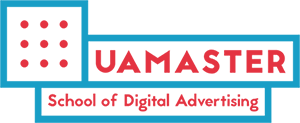 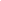 Номер заняттяДатаЧасЗаняттяВикладачПримітка1.10.04.2024Середа18.30-21.15Медійна стратегія. МедіаплануванняЄ. Шевченко2.15.04.2024Понеділок18.30-21.15Створення ефективного банераЄ. Шевченкопрактика3.17.04.2024Середа18.30-21.15Відеореклама в інтернетіНестандартні розміщенняЄ. Шевченкопрактика4.22.04.2024Понеділок18.30-21.15Таргетована реклама в соціальних мережахМ. ФедоренкоВ. Литвиненко5.24.04.2024Середа18.30-21.15Programmatic закупівля реклами. RTB, Контекстно-медійна мережа Google  В. ЛитвиненкоМ. Федоренко6.29.04.2024Понеділок18.30-21.15Контекстно-медійна реклама. Практика   В. ЛитвиненкоЛ. Беглоян7.01.05.2024Середа18.30-21.15Мобільна рекламаЄ. Шевченкопрактика8.06.05.2024Понеділок18.30-21.15Оцінка ефективності медійної рекламиЄ. Шевченко